Rada Gminy Liniewo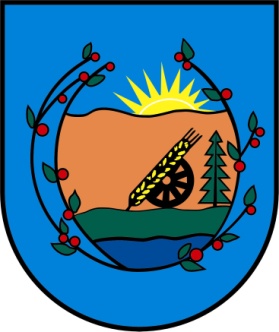 83 -420 Liniewo ul. Dworcowa 3     tel. (058) 687-85-20/ faks (058) 687-85-22 www.liniewo.pl                       ZAWIADOMIENIE	Zawiadamiam, że w dniu  29 sierpnia 2014r. (piątek) o godz. 9.00, w Świetlicy Gminnego Ośrodka Kultury Sportu i Rekreacji w Liniewie przy ul. Dworcowej 3 w Liniewie odbędzie się XL zwyczajna sesja Rady Gminy Liniewo. Proponowany porządek sesji:Otwarcie sesji i stwierdzenie prawomocności obrad.Przyjęcie porządku dziennego.Przyjęcie protokołu z poprzedniej sesji.Sprawozdanie Wójta Gminy z podjętych działań w okresie międzysesyjnym.Interpelacje i wnioski radnych.Sprawozdanie z wykonania budżetu gminy za I półrocze 2014 roku.Informacja o realizacji zadań inwestycyjnych i remontowych w gminie w I półroczu 2014r.Informacja o przygotowaniu placówek oświatowo – wychowawczych do rozpoczęcia roku szkolnego 2014/2015.Ocena płatności zobowiązań pieniężnych po I półroczu 2014 r. Informacja o składaniu oświadczeń majątkowych.Podjęcie uchwał w sprawach:  wyrażenia zgody na ustanowienie służebności przesyłu,wyrażenia zgody na ustanowienie służebności przesyłu,rozpatrzenia skargi na działalność Wójta Gminy Liniewo,rozpatrzenia skargi na działalność Wójta Gminy Liniewo,rozpatrzenia skargi na działalność Wójta Gminy Liniewo,ustalenia wysokości opłat za świadczenia przedszkola publicznego prowadzonego przez Gminę Liniewo,przyjęcia „Programu opieki nad zabytkami dla gminy Liniewo na lata 2014 – 2017”,udzielenia pomocy finansowej na rzecz Gminy Miejskiej Kościerzyna – Lidera Projektu „Kościerskie Strefy Aktywności Gospodarczej – przygotowanie dokumentacji strategicznej i techniczno – kosztorysowej”,zaciągnięcia pożyczki z Banku Gospodarstwa Krajowego na wyprzedzające finansowanie w ramach PROW,zmian w budżecie gminy,zmiany uchwały w sprawie Wieloletniej Prognozy Finansowej Gminy Liniewo na lata 2014 – 2020.Odpowiedzi na interpelacje radnych.Wolne głosy i wnioski.Zakończenie sesji. Liniewo, dnia 19 sierpnia 2014r.